L2 Modell Muttersprachliche bzw. Unterrichtssprachliche Kompetenz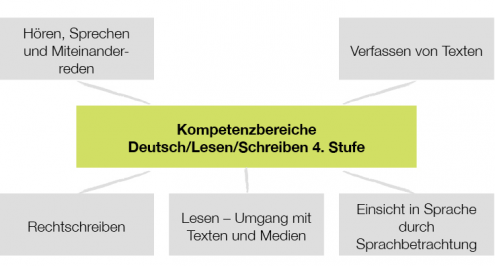 Modell Deutsch/Lesen/Schreiben 4. Schulstufe